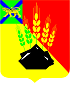 АДМИНИСТРАЦИЯ МИХАЙЛОВСКОГО МУНИЦИПАЛЬНОГО РАЙОНА ПОСТАНОВЛЕНИЕ 
01.06.2020                                              с. Михайловка                                                  № 499-паОб отмене постановления администрации Михайловского муниципального района от 24.01.2020 № 36-па «Об утверждении средней стоимости путевок в организациях отдыха и оздоровления детей, расположенных на территории Михайловского муниципального района, и стоимости набора продуктов питания в детских оздоровительных лагерях с дневным пребыванием детей, организованных на базе муниципальных образовательных организаций, на период проведения оздоровительной кампании детей в 2020 году»В соответствии с Федеральным законом от 06.10.2003 № 131-ФЗ «Об общих принципах организации местного самоуправления в Российской Федерации», в связи с неблагоприятной санитарно-эпидемиологической обстановкой, вызванной распространением коронавирусной инфекции COVID-19, администрация Михайловского муниципального районаПОСТАНОВЛЯЕТ:1. Отменить постановление администрации Михайловского муниципального района от 24.01.2020 № 36-па «Об утверждении средней стоимости путевок в организациях отдыха и оздоровления детей, расположенных на территории Михайловского муниципального района, и стоимости набора продуктов питания в детских оздоровительных лагерях с дневным пребыванием детей, организованных на базе муниципальных образовательных организаций, на период проведения оздоровительной кампании детей в 2020 году».2. Муниципальному казённому учреждению «Управление по организационно-техническому обеспечению деятельности администрации Михайловского муниципального района» (Горшков А.П.) разместить настоящее постановление на официальном сайте администрации Михайловского муниципального района.3. Контроль исполнения данного постановления возложить на заместителя главы администрации муниципального района Саломай Е.А.Глава Михайловского муниципального района-Глава администрации района                                                     В.В. Архипов